Student Information for Field Trip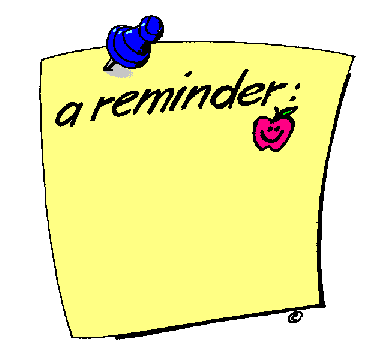 Your child should be at school at 8:15 a.m. We will board the bus promptly at 8:30 a.m.Please dress for the weather. A large portion of the field trip is outside. Jeans and sneakers are permitted.Your child should pack a SNACKIN A SEPARATE BAG (disposable or reusable) labeled with name.Include everything you need---utensils, napkins, and a drink.This will be carried onto the bus and eaten on the bus ride. Your child should pack a LUNCHIN A SEPARATE BAG (disposable or reusable) labeled with name.Include everything you need, including utensils, napkins, and a drink.We will eat this at Mount Vernon.Your child is permitted to bring one bag with a few books for the bus ride. Electronics are not permitted. Bags will be left on the bus. We do not visit the gift shop during our trip. Students should not bring any money.